В соответствии с пунктом 8 статьи 37 Федерального закона от 06.10.2003 года № 131-ФЗ «Об общих принципах организации местного самоуправления в Российской Федерации», пункта 2.2. части 2 статьи 21 Устава Жигаловского муниципального образования,Дума Жигаловского муниципального образования решила:1. Утвердить следующую структуру администрации Жигаловского муниципального образования (схема прилагается):1.1. Глава Жигаловского муниципального образования (глава администрации Жигаловского муниципального образования);1.2. Отдел по управлению муниципальным хозяйством;1.3. Отдел экономики и бюджета;1.4. Общий отдел.        2. Признать утратившим силу:2.1. решение Думы Жигаловского муниципального образования от 27.12.2021 года № 18-21 «Об утверждении структуры администрации Жигаловского муниципального образования»;2.2. решение Думы Жигаловского муниципального образования от 16.02.2022 года № 02-22 «О внесении изменений в структуру администрации Жигаловского муниципального образования». 3. Настоящее решение вступает в силу со дня его принятия.  4. Опубликовать настоящее решение в «Спецвыпуск Жигалово» и разместить на официальном сайте Жигаловского муниципального образования.Председатель Думы Жигаловскогомуниципального образования                                        Е.А. Мулягина Глава Жигаловского муниципального образования                                              Д.А. ЛунёвСТРУКТУРА АДМИНИСТРАЦИИЖИГАЛОВСКОГО МУНИЦИПАЛЬНОГО ОБРАЗОВАНИЯ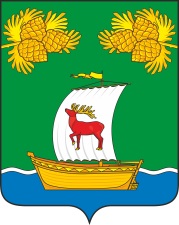 РОССИЙСКАЯ ФЕДЕРАЦИЯИРКУТСКАЯ ОБЛАСТЬДУМАЖИГАЛОВСКОГО МУНИЦИПАЛЬНОГО ОБРАЗОВАНИЯШЕСТОГО СОЗЫВАРЕШЕНИЕРОССИЙСКАЯ ФЕДЕРАЦИЯИРКУТСКАЯ ОБЛАСТЬДУМАЖИГАЛОВСКОГО МУНИЦИПАЛЬНОГО ОБРАЗОВАНИЯШЕСТОГО СОЗЫВАРЕШЕНИЕ28.11.2022г. № 15-22 р.п. ЖигаловоОб утверждении структуры администрации Жигаловского муниципального образования  Об утверждении структуры администрации Жигаловского муниципального образования  УтвержденаРешением Думы Жигаловскогомуниципального образования от 28.11.2022г. № 15-22  Глава Жигаловского муниципального образования(Глава администрации Жигаловского муниципального образования)Глава Жигаловского муниципального образования(Глава администрации Жигаловского муниципального образования)Глава Жигаловского муниципального образования(Глава администрации Жигаловского муниципального образования)Глава Жигаловского муниципального образования(Глава администрации Жигаловского муниципального образования)Глава Жигаловского муниципального образования(Глава администрации Жигаловского муниципального образования)Глава Жигаловского муниципального образования(Глава администрации Жигаловского муниципального образования)Глава Жигаловского муниципального образования(Глава администрации Жигаловского муниципального образования)Глава Жигаловского муниципального образования(Глава администрации Жигаловского муниципального образования)Глава Жигаловского муниципального образования(Глава администрации Жигаловского муниципального образования)Глава Жигаловского муниципального образования(Глава администрации Жигаловского муниципального образования)Глава Жигаловского муниципального образования(Глава администрации Жигаловского муниципального образования)Отдел по управлению муниципальным хозяйствомОтдел по управлению муниципальным хозяйствомОтдел по управлению муниципальным хозяйствомОтдел экономики и бюджетаОтдел экономики и бюджетаОбщий отделОбщий отделОбщий отделОбщий отделНачальник отделаНачальник отделаНачальник отделаНачальник отделаНачальник отделаНачальник отделаНачальник отделаНачальник отделаНачальник отделаГлавныеспециалистыВедущиеспециалистыВедущиеинженерыГлавныебухгалтераВедущиеспециалистыВедущиеспециалистыИнспектораАналитикиРабочие